 A division of profits between the limited partners and general partner, with the first 6% peryear to partners based upon beginning capital at market, and any excess divided one-fourth tothe general partner and three-fourths to all partners proportional to their capital. Any deficienciesin earnings below the 6% would be carried forward against future earnings, but would not becarried back. Presently, there are three profit arrangements which have been optional toincoming partners: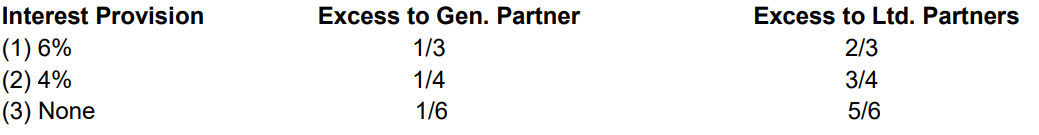 In the event of profits, the new division will obviously have to be better for limited partners thanthe first two arrangements. Regarding the third, the new arrangement will be superior up to 18%per year; but above this rate the limited partners would do better under the present agreement.About 80% of total partnership assets have selected the first two arrangements, and I amhopeful, should we average better than 18% yearly, partners presently under the thirdarrangement will not feel short-changed under the new agreement; In the event of losses, there will be no carry back against amounts previously credited to meas general partner. Although there will be a carry-forward against future excess earnings A provision for monthly payments at the rate of 6% yearly, based on beginning of the yearcapital valued at market. Partners not wishing to withdraw money currently can have thiscredited back to them automatically as an advance payment, drawing 6%, to purchase anadditional equity interest in the partnership at year end. This will solve one stumbling block thathas heretofore existed in the path of consolidation, since many partners desire regularwithdrawals and others wish to plow everything back;The right to borrow during the year, up to 20% of the value of your partnership interest, at6%, such loans to be liquidated at yearend or earlier. This will add a degree of liquidity to aninvestment which can now only be disposed of at yearend. It is not intended that anything butrelatively permanent funds be invested in the partnership, and we have no desire to turn it into abank. Rather, I expect this to be a relatively unused provision, which is available whensomething unexpected turns up and a wait until yearend to liquidate part of all of aPartner’s interest would cause hardship;(F) An arrangement whereby any relatively small tax adjustment, made in later years on thepartnership’s return will be assessed directly to me. This way, we will not be faced with theproblem of asking eighty people, or more, to amend their earlier return over some small matter.As it stands now, a small change, such as a decision that a dividend received by the partnershiphas 63% a return of capital instead of 68%, could cause a multitude of paper work. To preventthis, any change amounting to less than $1,000 of tax will be charged directly to me.